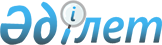 О Положении "О представлении банками второго уровня информации, необходимой для ведения кредитного регистра"
					
			Утративший силу
			
			
		
					Постановление Правления Национального Банка Республики Казахстан от 17 октября 1996 г. N 246. Зарегистрировано в Министерстве юстиции Республики Казахстан 23 сентября 1997 г N 376. Утратило силу - постановлением Правления Нацбанка РК от 31 декабря 1998 г. N 331 (V980752)

      Рассмотрев проект Положения о представлении банками второго уровня информации, необходимой для ведения кредитного регистра, Правление Национального Банка Республики Казахстан ПОСТАНОВЛЯЕТ: 

      1. Утвердить Положение о представлении банками второго уровня информации, необходимой для ведения кредитного регистра, и ввести его в действие с 17 октября 1996 года, имея в виду представление информации банками за октябрь не позднее 10 ноября 1996 года. 

      2. Банкам второго уровня до 25 декабря 1996 года представить в Национальный Банк Республики Казахстан информацию в соответствии с пунктами 3, 4, 5 вышеназванного Положения по всем непогашенным (в том числе списанным с баланса) кредитам и действующим внебалансовым обязательствам по состоянию на 1 октября 1996 года. 

      3. Департаменту банковского надзора (Джаугаштина Б.К.) до 25 октября 1996 года разработать форму представления информации о заемщиках. 

      4. Департаменту информационных технологий (Поликарпов О.Ю.) до 1 ноября 1996 года разработать соответствующую поисково-справочную систему. 

      5. Контроль за исполнением настоящего Постановления возложить на заместителя Председателя Национального Банка Республики Казахстан Марченко Г.А. 



 

      Председатель 

 

                                            Утверждено                                     Постановлением Правления                                       Национального Банка                                       Республики Казахстан                                      от 17 октября 1996 года                                              N 246 



 

                            ПОЛОЖЕНИЕ N 394 

                      о предоставлении банками 

               второго уровня информации, необходимой 

                    для ведения кредитного регистра 



 

      Настоящее Положение разработано в соответствии с полномочиями, предоставленными Национальному Банку статьей 54 Указа Президента Республики Казахстан, имеющего силу закона Z952444_ "О банках и банковской деятельности в Республике Казахстан" и в целях защиты активов банков второго уровня и интересов их депозиторов. 

      1. Банки второго уровня обязаны ежемесячно представлять в Национальный Банк информацию по всем выданным, а также просроченным, пролонгированным, погашенным и списанным с баланса банка в отчетном месяце кредитам, гарантиям и другим внебалансовым обязательствам, размер которых составляет не менее пяти миллионов тенге и/или если у заемщика сумма задолженности по всем выданным ему кредитам составляет пять миллионов тенге и выше. 

      При этом информация по кредиту представляется до момента погашения кредита. 

      Сноска. Пункт 1 - с изменениями и дополнениями, внесенными постановлением Правления Нацбанка Республика Казахстан от 7 июля 1997 года N 265 (прилагается). 

      2. Информация, передаваемая в Национальный Банк, должна включать персональную информацию по заемщику и информацию о выданныхему кредитах, гарантиях и других обязательствах, а также ихпросрочке, пролонгации, погашении и списании с баланса банка.     3. Персональная информация по заемщикам - юридическим лицамдолжна содержать:     - полное наименование заемщика;     - его организационно-правовую форму;     - дату и номер регистрационного свидетельства, РНН;     - сведения о руководителях, имеющих право подписи от имениюридического лица (фамилия, имя, отчество);     - номера расчетных и ссудных счетов в тенге и в иностраннойвалюте.     4. Персональная информация по заемщикам - физическим лицам,должна содержать:     - фамилию, имя, отчество, год рождения;     - место работы, занимаемая должность.     5. Информация о кредитах, гарантиях и других обязательствахдолжна содержать:     5.1. По вновь выданным кредитам, гарантиям и другимобязательствам:     - сумма;     - валюта;     - дата выдачи;     - срок и порядок погашения;     - сведения о залоге.     5.2. По просроченным и пролонгированным кредитам:     - сумма;     - валюта;     - дата пролонгации;     - срок и порядок погашения;     - сведения о залоге;     - классификация в соответствии с Положением "О классификацииактивов банка и внебалансовых требований и расчете провизий по нимбанками второго уровня Республики Казахстан", утвержденным ПравлениемНационального Банка Республики Казахстан от 23 мая 1997 года N 218.     Сноска. Пункт 5.2 - с изменениями, внесенными постановлением Правления Нацбанка Республика Казахстан от 7 июля 1997 года N 265 (прилагается).     5.3. По погашенным кредитам:     - дата погашения.     5.4. По списанным с баланса банка кредитам:     - дата списания. 

       6. Банки представляют информацию в отдел регистрации кредитов и гарантий банков второго уровня, не позднее 10 числа месяца, следующего за отчетным. Информация должна представляться на бумажном носителе и заверяться подписями руководящих работников банка и печатью, а также на магнитном носителе в установленном отделом регистрации кредитов и гарантий банков второго уровня стандарте. Формы представления информации о заемщиках, необходимой для ведения кредитного регистра прилагаются (Приложение N 1 - N 12) 

      Сноска. Пункт 6 - с изменениями и дополнениями, внесенными постановлением Правления Нацбанка Республика Казахстан от 29 января 1997 года N 27 (прилагается). 

      7. Банки несут ответственность за предоставление недостоверной или неполной информации в соответствии с действующим законодательством. 

      8. По официальному запросу банка второго уровня, Национальный Банк передает ему следующую информацию о заемщике, содержащуюся в кредитном регистре: общая сумма задолженности, сроки ее погашения, ее классификация, сведения о залогах (кроме находящихся на хранении в сейфовых ящиках, шкафах и помещениях банка), количество банков-кредиторов этого заемщика, без указания наименований банков. 

      9. Национальный Банк периодически направляет всем банкам второго уровня списки недобросовестных заемщиков (то есть тех заемщиков, выданные кредиты которым отнесены к категориям сомнительных с повышенным риском и безнадежных в соответствии с информацией, имеющейся в кредитном регистре. 

      Сноска. Пункт 9 - с изменениями, внесенными постановлением Правления Нацбанка Республика Казахстан от 7 июля 1997 года N 265 (прилагается). 



 

                Конфиденциально 

 

                                                    Таблица N 1                                             Представляется ежемесячно 



 

                     Информация по заемщикам - юридическим лицам              по вновь выданным кредитам за___________ месяц 199__г.(тыс.тенге)___________________________________________________________________________                        Информация о заемщике     ___________________________________________________________________________Наименование!  Адрес !Органи- !Дата,  !РНН!Ф.И.О.        !Номер расчетного заемщика   !заемщика!зационно!номер  !   !руководителей,!(текущего) счета            !        !правовая!рег.сви!   !имеющих право !            !        ! форма  !дет.и  !   !подписи       !_________________            !        !        !место  !   !              !тенге !ин.валюта            !        !        !реги-  !   !              !      !____________!________!________!страц._!___!______________!______!________________1_____!____2___!____3___!__4____!_5_!______6_______!___7__!_____8____(продолжение таблицы)     ___________________________________________________________________________                  Информация о вновь выданных кредитах___________________________________________________________________________ Номер  ! N и дата ! Валюта !Сумма!Дата       !Срок     !Ставка  !Порядокссудного!кредитного!кредита !     !фактической!погашения!процента!выплаты счета  !договора  !(КZТ,   !     !выдачи     !         !        !процентов        !          ! USD    !     !           !         !        !________!__________!и т.п.  !_____!___________!_________!________!____________9____!____10____!___11___!__12_!_____13____!____14___!____15__!____16___(продолжение таблицы) ___________________________________________________________________________  Порядок  !  Вид      ! Оценочная ! Классификация !  Примечание      погашения !обеспечения! стоимость !   кредита     ! (если имеется) основного !           !обеспечения!               !   долга   !           !           !               !  ___________!___________!___________!_______________!___________________________17_____!_____18____!_____19____!_______20______!__________21___________                                                 Конфиденциально

                                                    Таблица N 2                                               Представляется ежемесячно 



 

                     Информация по заемщикам - юридическим лицам               по пролонгированным кредитам за___________ месяц 199__г.(тыс.тенге)___________________________________________________________________________                        Информация о заемщике     ___________________________________________________________________________Наименование!  Адрес !Органи. !Дата,  !РНН!Ф.И.О.        !Номер расчетного заемщика   !заемщика!зационно!номер  !   !руководителей,!(текущего) счета            !        !правовая!рег.   !   !имеющих право !            !        ! форма  !свидет.!   !подписи       !_________________            !        !        !и место!   !              !тенге !ин.валюта            !        !        !регистр!   !              !      !____________!________!________!_______!___!______________!______!________________1_____!____2___!____3___!__4____!_5_!______6_______!___7__!_____8____(продолжение таблицы)     ___________________________________________________________________________           Информация о пролонгированных кредитах___________________________________________________________________________ Номер  !         Сведения о кредите           ! Сумма   !Дата решения     ссудного!______________________________________!пролонги-!о пролонгации     счета  !Валюта    !Сумма!Дата       !Срок     !рованного!                        !кредита   !     !фактической!погашения!кредита  !         !(КZТ,     !     !выдачи     !         !         !            !USD и т.п)!     !           !         !         !________!__________!_____!___________!_________!_________!____________________9____!____10____!_11__!_____12____!___13____!____14___!________15_______(продолжение таблицы)___________________________________________________________________________ Срок погашения   !     Условия пролонгации    ! Классификация  !Примечаниепролонгированного !____________________________!кредита на конец!  (если      кредита       ! Ставка ! Порядок ! Порядок !   отчетного    ! имеется)                  !процента! выплаты !погашения!    периода     !                  !        !процентов!основного!                !                  !        !         !  долга  !                !__________________!________!_________!_________!________________!________________16__________!____17______18____!____19____!_______20_______!____21___                                                  Конфиденциально

                                                    Таблица N 3                                               Представляется ежемесячно 



 

                     Информация по заемщикам - юридическим лицам               по просроченным кредитам в ___________ месяце 199__г.(тыс.тенге)___________________________________________________________________________                        Информация о заемщике     ___________________________________________________________________________Наименование!  Адрес !Органи. !Дата,  !РНН!Ф.И.О.        !Номер расчетного заемщика   !заемщика!зационно!номер  !   !руководителей,!(текущего) счета            !        !правовая!рег.   !   !имеющих право !            !        ! форма  !свидет.!   !подписи       !_________________            !        !        !и место!   !              !тенге !ин.валюта            !        !        !регист.!   !              !      !     ____________!________!________!_______!___!______________!______!________________1_____!____2___!____3___!__4____!_5_!______6_______!___7__!_____8____(продолжение таблицы)___________________________________________________________________________             Информация о просроченных кредитах___________________________________________________________________________ Номер  !  Номер   !          Сведения о кредите           !   Дата   ссудного!  счета   !_______________________________________! отнесения    счета  !просрочен-! Валюта    !Сумма!Дата       !Срок     !  на счет              !ного      ! кредита   !     !фактической!погашения!просроченных         !кредита   ! (КZТ,     !     !выдачи     !         !   ссуд          !          !USD и т.п. !     !           !         !________!__________!___________!_____!___________!_________!__________________9____!____10____!_____11____!_12__!___13______!____14___!________15_____(продолжение таблицы)___________________________________________________________________________Сумма кредита,!   Сумма     !          Просрочка уплаты процентов  отнесенного  !просроченной !______________________________________________  на счет     !задолженности!Номер счета !Дата отнесения!Сумма просроченных просроченных ! на конец    !просроченных!    на счет   !  процентов на       ссуд      ! отчетного   ! процентов  ! просроченных ! конец отчетного              ! периода     !            !   ссуд по    !   периода              !             !            !  процентам   !       ______________!_____________!____________!______________!________________________16______!_____17______!_____18_____!_______19_____!________20________(продолжение таблицы)     ___________________________________________  Классификация кредита    ! Примечание   !на конец отчетного периода !(если имеется)!___________________________!______________!___________21______________!______22______!                                                  Конфиденциально

                                                    Таблица N 4                                               Представляется ежемесячно 



 

                     Информация по заемщикам - юридическим лицам               по погашенным кредитам за___________ месяц 199__г.(тыс.тенге)___________________________________________________________________________                        Информация о заемщике     ___________________________________________________________________________Наименование!  Адрес !Органи- !Дата,  !РНН!Ф.И.О.        !Номер расчетного заемщика   !заемщика!зационно!номер  !   !руководителей,!(текущего) счета            !        !правовая!рег.   !   !имеющих право !            !        ! форма  !свидет.!   !подписи       !_________________            !        !        !и место!   !              !тенге !ин.валюта            !        !        !регист.!   !              !      !     ____________!________!________!_______!___!______________!______!________________1_____!____2___!____3___!__4____!_5_!______6_______!___7__!_____8____(продолжение таблицы)___________________________________________________________________________         Информация о погашенных кредитах___________________________________________________________________________ Номер  !          Сведения о кредите          ! Остаток    !  Датассудного!______________________________________! на ссудном !последнего  счета  !Валюта    !Сумма!Дата       !Срок     ! счете на   ! движения             !кредита   !     !фактической!погашения! отчетную   !по ссудному        !(КZТ,     !     !выдачи     !         !   дату     !   счету        !USD и т.п !     !           !         !            !________!__________!_____!___________!_________!____________!_________________9____!____10____!__11_!____12_____!____13___!__14________!___15_________(продолжение таблицы)     _______________________________________________________________    Дата     !  Дата       !   Классификация   ! Примечание   фактического !фактического ! кредита на дату   !(если имеется) погашения   ! погашения   !    погашения      !  кредита    ! процентов   !                   !_____________!_____________!___________________!____________________16______!_____17______!_________18________!_______19______                                                Конфиденциально                                                      Таблица N 5                                          Представляется ежеквартально                   Информация по заемщикам - юридическим лицам              по списанным с баланса на внебалансовый счет кредитам                          за___________ месяц 199__г.(тыс.тенге)___________________________________________________________________________                        Информация о заемщике     ___________________________________________________________________________Наименование!  Адрес !Органи- !Дата,  !РНН!Ф.И.О.        !Номер расчетного заемщика   !заемщика!зационно!номер  !   !руководителей,!(текущего) счета            !        !правовая!рег.   !   !имеющих право !            !        ! форма  !свидет.!   !подписи       !_________________            !        !        !и место!   !              !тенге !ин.валюта            !        !        !регист.!   !              !      !     ____________!________!________!_______!___!______________!______!________________1_____!____2___!____3___!__4____!_5_!______6_______!___7__!_____8____(продолжение таблицы)___________________________________________________________________________   Информация о списанных с баланса на внеб. счет кредитах     ___________________________________________________________________________ Номер  !          Сведения о кредите          !Списано с баланса на       ссудного!______________________________________!внебалансовый счет      счета  !Валюта    !Сумма!Дата       !Срок     !___________________________        !кредита   !     !фактической!погашения!Номер! Дата !Сумма!Остаток        !(КZТ,     !     !выдачи     !         !внеба!списа-!     !на конец        !USD и т.п !     !           !         !лансо! ния  !     !отчет-        !          !     !           !         !вого !      !     !ного         !          !     !           !         !счета!      !     !периода __9_____!____10____!__11_!_____12____!____13___!_14__!__15__!__16_!___17___(продолжение таблицы)     ________________      Примечание     !(если имеется)  !______18________!                                                  Конфиденциально                                                    Таблица N 6                                               Представляется ежемесячно                   Информация по заемщикам - физическим лицам              по вновь выданным кредитам в ___________ месяце 199__г.(тыс.тенге)___________________________________________________________________________                        Информация о заемщике     ___________________________________________________________________________  Ф.И.О. !  Адрес !  Год   !Место !Занимаемая!РНН! Код   !Номер расчетного заемщика!заемщика!рождения!работы!должность !   !клиента!(текущего счета)          !        !        !      !          !   ! если  !_________________         !        !        !      !          !   !отсут- !тенге !ин.валюта         !        !        !      !          !   !ствует !      !         !        !        !      !          !   !РНН)   !      !_________!________!________!______!__________!___!_______!______!_____________1_____!____2___!____3___!__4___!____5_____!_6_!___7___!___8__!______9___(продолжение таблицы)     ___________________________________________________________________________           Информация о вновь выданных кредитах___________________________________________________________________________ Номер  !N и дата  !Валюта   !Сумма!   Дата    !   Срок  ! Ставка !Порядокссудного!кредитного!кредита  !     !фактической!погашения!процента!выплаты счета  !договора  !(КZТ,    !     ! выдачи    !         !        !процен-        !          !USD и т.п!     !           !         !        !тов________!__________!_________!_____!___________!_________!________!___________10___!____11____!____12___!__13_!____14_____!____15___!____16__!___17___(продолжение таблицы)___________________________________________________________________________  Порядок      !  Вид       !  Оценочная ! Классификация ! Примечание погашения     !обеспечения !  стоимость !   кредита     !(если имеется)основного долга!            ! обеспечения!               !_______________!____________!____________!_______________!_______________________18_______!_____19_____!______20____!_______21______!_______22________                                                 Конфиденциально                                                   Таблица N 7                                              Представляется ежемесячно                   Информация по заемщикам - физическим лицам           по пролонгированным кредитам в ___________ месяце 199__г.(тыс.тенге)___________________________________________________________________________                        Информация о заемщике     ___________________________________________________________________________  Ф.И.О. !  Адрес !  Год   !Место !Занимаемая!РНН! Код   !Номер расчетного заемщика!заемщика!рождения!работы!должность !   !клиента!(текущего счета)          !        !        !      !          !   ! если  !_________________         !        !        !      !          !   !отсут- !тенге !ин.валюта         !        !        !      !          !   !ствует !      !         !        !        !      !          !   !РНН)   !      !_________!________!________!______!__________!___!_______!______!_____________1_____!____2___!____3___!__4___!____5_____!_6_!___7___!___8__!______9___(продолжение таблицы)     ___________________________________________________________________________          Информация о пролонгированных кредитах___________________________________________________________________________ Номер  !         Сведения о кредите           ! Сумма   !Дата решения     ссудного!______________________________________!пролонги-!о пролонгации     счета  !Валюта    !Сумма!Дата       !Срок     !рованного!                         !кредита   !     !фактической!погашения!кредита  !         !(КZТ,     !     !выдачи     !         !         !            !USD и т.п !     !           !         !         !________!__________!_____!___________!_________!_________!___________________10____!____11____!_12__!_____13____!____14___!____15___!________16_______(продолжение таблицы)___________________________________________________________________________ Срок погашения   !     Условия пролонгации     !Классификация!Примечаниепролонгированного !_____________________________!кредита на ко!  (если      кредита       ! Ставка ! Порядок ! Порядок  !нец отчетного! имеется)                  !процента! выплаты !погашения !    периода  !                  !        !процентов!основного !             !                  !        !         !  долга   !             !__________________!________!_________!__________!_____________!__________________17__________!____18______19____!____20____!_______21_______!____22___                                               Конфиденциально                                                  Таблица N 8                                           Представляется ежемесячно                   Информация по заемщикам - физическим лицам             по просроченным кредитам в ___________ месяце 199__г.(тыс.тенге)___________________________________________________________________________                        Информация о заемщике     ___________________________________________________________________________  Ф.И.О. !  Адрес !  Год   !Место !Занимаемая!РНН! Код   !Номер расчетного заемщика!заемщика!рождения!работы!должность !   !клиента!(текущего счета)          !        !        !      !          !   ! если  !_________________         !        !        !      !          !   !отсут- !тенге !ин.валюта         !        !        !      !          !   !ствует !      !         !        !        !      !          !   !РНН)   !      !_________!________!________!______!__________!___!_______!______!_____________1_____!____2___!____3___!__4___!____5_____!_6_!___7___!___8__!______9___(продолжение таблицы)     ___________________________________________________________________________             Информация о просроченных кредитах___________________________________________________________________________ Номер  !  Номер   !          Сведения о кредите           !   Дата   ссудного!  счета   !_______________________________________! отнесения    счета  !просрочен-! Валюта    !Сумма!Дата       !Срок     !  на счет              !ного      ! кредита   !     !фактической!погашения!просроченных         !кредита   ! (КZТ,     !     !выдачи     !         !   ссуд          !          !USD и т.п. !     !           !         !________!__________!___________!_____!___________!_________!__________________10___!____11____!_____12____!_13__!___14______!____15___!________16_____(продолжение таблицы)___________________________________________________________________________Сумма кредита,!   Сумма     !          Просрочка уплаты процентов  отнесенного  !просроченной !_____________________________________________   на счет     !задолженности!Номер счета !Дата отнесения!Сумма просроченных просроченных ! на конец    !просроченных!    на счет   !  процентов на       ссуд      ! отчетного   ! процентов  ! просроченных ! конец отчетного              !  периода    !            !   ссуд по    !   периода              !             !            !  процентам   !       ______________!_____________!____________!______________!________________________17______!_____18______!_____19_____!_______20_____!________21________(продолжение таблицы)     ___________________________________________  Классификация кредита    ! Примечание   !на конец отчетного периода !(если имеется)!___________________________!______________!___________22______________!______23______!                                               Конфиденциально                                                  Таблица N 9                                           Представляется ежемесячно                   Информация по заемщикам - физическим лицам              по погашенным кредитам в ___________ месяце 199__г.(тыс.тенге)___________________________________________________________________________                        Информация о заемщике     ___________________________________________________________________________  Ф.И.О. !  Адрес !  Год   !Место !Занимаемая!РНН! Код   !Номер расчетного заемщика!заемщика!рождения!работы!должность !   !клиента!(текущего счета)          !        !        !      !          !   ! (если !_________________         !        !        !      !          !   !отсут- !тенге !ин.валюта         !        !        !      !          !   !ствует !      !         !        !        !      !          !   !РНН)   !      !_________!________!________!______!__________!___!_______!______!_____________1_____!____2___!____3___!__4___!____5_____!_6_!___7___!___8__!______9___(продолжение таблицы)     ___________________________________________________________________________         Информация о погашенных кредитах___________________________________________________________________________ Номер  !          Сведения о кредите          ! Остаток    !  Датассудного!______________________________________! на ссудном !последнего  счета  !Валюта    !Сумма!Дата       !Срок     ! счете на   ! движения             !кредита   !     !фактической!погашения! отчетную   !по ссудному        !(КZТ,     !     !выдачи     !         !   дату     !   счету        !USD и т.п !     !           !         !            !________!__________!_____!___________!_________!____________!________________10____!____11____!__12_!____13_____!____14___!_____15_____!______16______(продолжение таблицы)     _______________________________________________________________    Дата     !  Дата       !   Классификация   ! Примечание   фактического !фактического ! кредита на дату   !(если имеется) погашения   ! погашения   !    погашения      !  кредита    ! процентов   !                   !_____________!_____________!___________________!____________________17______!_____18______!_________19________!_______20______                                                          Конфиденциально                                                      Таблица N 10                                           Представляется ежеквартально                   Информация по заемщикам - физическим лицам                  по списанным с баланса на внебалансовый счет                          за___________ месяц 199__г.(тыс.тенге)___________________________________________________________________________                        Информация о заемщике     ___________________________________________________________________________  Ф.И.О. !  Адрес !  Год   !Место !Занимаемая!РНН! Код   !Номер расчетного заемщика!заемщика!рождения!работы!должность !   !клиента!(текущего счета)          !        !        !      !          !   ! если  !_________________         !        !        !      !          !   !отсут- !тенге !ин.валюта         !        !        !      !          !   !ствует !      !         !        !        !      !          !   !РНН)   !      !_________!________!________!______!__________!___!_______!______!_____________1_____!____2___!____3___!__4___!____5_____!_6_!___7___!___8__!______9___(продолжение таблицы)     ___________________________________________________________________________   Информация о списанных с баланса на внеб. счет кредитах     ___________________________________________________________________________ Номер  !          Сведения о кредите          !Списано с баланса на   ссудного!______________________________________!внебалансовый счет      счета  !Валюта    !Сумма!Дата       !Срок     !___________________________        !кредита   !     !фактической!погашения!Номер !Дата !Сумма!Остаток        !(КZТ,     !     !выдачи     !         !внеба-!списа!     !на ко-        !USD и т.п !     !           !         !лансо-!ния  !     !нец от-         !          !     !           !         !вого  !     !     !четного         !          !     !           !         !счета !     !     !периода__10____!____11____!__12_!_____13____!____14___!__15__!_16__!__17_!__18____(продолжение таблицы)________________      Примечание     !(если имеется)  !______19________!                                                     Конфиденциально                                                       Таблица N 11                                              Представляется ежемесячно                Информация по вновь принятым собственным     забалансовым обязательствам банка за__________месяц 199__г.                                                                (тыс.тенге)___________________________________________________________________________                       Информация о клиенте___________________________________________________________________________ Наименование ! Адрес !Организационно-! Дата, номер    !РНН!Ф.И.О.   клиента    !клиента!правовая форма !регистрационного!   !руководителей,              !       !               !свидетельства   !   !имеющих право              !       !               !и место регистра!   !подписи              !       !               !     ции        !   !   ______________!_______!_______________!________________!___!____________________1________!___2___!_______3_______!_______4________!_5_!______6________(продолжение таблицы)___________________________________________________________________________                 !     Информация о вновь принятых обязательствах_________________!_________________________________________________________ Номер расчетного! Номер  !Номер  ! Вид          !   Валюта      !Сумма   (текущего) счета !ссудного!забалан!обязательства ! обязательства !обяза-   _________________! счета  !сового !              !(КZТ,USD и т.п.!тель-тенге !ин. валюта!        !счета  !              !               !ства______!__________!________!_______!______________!_______________!___________7___!____8_____!___9____!___10__!______11______!______12_______!_____13__(продолжение таблицы)     ___________________________________________________________________________    Дата          !  Плата  !     Вид   !Оценочная  ! Наименование !Приме- __________________!за выдачу!обеспечения!стоимость  !    банка,    !чаниевыдачи!прекращение!обязатель!           !обеспечения!бенефициара и !(если       !действия   !ства     !           !           !его адрес     !имеет-      !обязатель- !         !           !           !              !ся)      !ства       !         !           !           !              !______!___________!_________!___________!___________!______________!_________14__!____15_____!____16___!_____17____!_____18____!______19______!____20_                                                    Конфиденциально                                                          Таблица N 12                                                Представляется ежемесячно           Информация по пролонгированным и погашенным собственным           забалансовым обязательствам банка за _______месяц 199__г.                                                           (тыс.тенге)___________________________________________________________________________                       Информация о клиенте___________________________________________________________________________Наименование  ! Адрес !Организационно-! Дата, номер       !РНН!Ф.И.О.   клиента    !клиента!правовая форма !регистрационного   !   !руководите-              !       !               !свидетельства      !   !лей, имею-               !       !               !и место регистрации!   !щих право                 !       !               !                   !   !подписи______________!_______!_______________!___________________!___!_________________1________!___2___!_______3_______!_________4_________!_5_!______6_____(продолжение таблицы)     __________________________________________________________________________                !Информация о пролонгированных и погашенных обязательствах ________________!_________________________________________________________Номер расчетного!             Сведения об обязательстве (текущего) счета!_________________________________________________________ ________________! Номер  ! Номер  !  Вид    ! Валюта      !  Сумма  ! Дата тенге!ин. валюта!ссудного!забалан-!обязатель!обязательства!обязатель!выдачи     !          ! счета  !сового  !ства     !(КZТ,USD и   !ства     !           !          !        !счета   !         !т.п.)        !         !      _____!__________!________!________!_________!_____________!_________!________7__!_____8____!____9___!___10___!___11____!____12_______!____13___!____14(продолжение таблицы)     ___________________________________________________________________________             !  Пролонгация обязательства     !  Плата за     ! Дата  _____________!________________________________!   выдачу      !фактического Дата        !Сумма!Дата начала!Дата окончания! обязательства !исполнения  прекращения  !     ! срока     !  срока       !               !обязатель-действия     !     !пролонгации!пролонгации   !               !стваобязательства!     !           !              !               !_____________!_____!___________!______________!_______________!_________________15______!__16_!_____17____!______18______!_______19______!______20____(продолжение таблицы)     ___________________________________Наименование       !Примечание     !банка, бенефициара !(если имеется) !и его адрес        !               !___________________!_______________!_______21__________!_______22______!                           ПОСТАНОВЛЕНИЕ                   ПРАВЛЕНИЯ НАЦИОНАЛЬНОГО БАНКА                        РЕСПУБЛИКИ КАЗАХСТАН                     от 7 июля 1997 года N 265           О внесении изменений и дополнений в Положение        "О предоставлении банками второго уровня информации,            необходимой для ведения кредитного регистра" 

       В целях совершенствования порядка ведения Национальным Банком Республики Казахстан кредитного регистра Правление Национального Банка Республики Казахстан постановляет: 

      1. Утвердить изменения и дополнения в Положение "О предоставлении банками второго уровня информации, необходимой для ведения кредитного регистра", утвержденное Правлением Национального Банка Республики Казахстан (Постановление от 17 октября 1996 года N 246), и ввести их в действие с даты государственной регистрации в Министерства юстиции Республики Казахстан. 

      2. Отделу регистрации кредитов и гарантий банков второго уровня (Варламова Л.И.): 

      а) зарегистрировать Положение "О представлении банками второго уровня информации, необходимой для ведения кредитного регистра", а также все изменения и дополнения к нему в Министерстве юстиции Республики Казахстан; 

      б) довести утвержденные изменения и дополнения к Положению "О предоставлении банками второго уровня информации, необходимой дляведения кредитного регистра", до сведения областных (ГлавногоАлматинского территориального) управлений Национального БанкаРеспублики Казахстан и банков второго уровня.     3. Контроль за исполнением настоящего Постановления возложитьна заместителя Председателя Национального Банка Республики КазахстанАханова С.А.     Председатель                           ПОСТАНОВЛЕНИЕ                    ПРАВЛЕНИЯ НАЦИОНАЛЬНОГО БАНКА                        РЕСПУБЛИКИ КАЗАХСТАН                    от 29 января 1997 года N 27                О внесении изменений и дополнений               в Положение "О представлении банками               второго уровня информации, необходимой                   для ведения кредитного регистра" 

       В целях совершенствования нормативной базы банковской деятельности Правление Национального Банка Республики Казахстан ПОСТАНОВЛЯЕТ: 

      1. Внести в Положение о представлении банками второго уровня информации, необходимой для ведения кредитного регистра, утвержденное Правлением Национального Банка Республики Казахстан (Постановление от 17 октября 1996 года N 246) следующие изменения и дополнения: 

      в пункте 6: 

      - слова "департамент банковского надзора" заменить словами "отдел регистрации кредитов и гарантий банков второго уровня"; 

      - пункт дополнить предложением в следующей редакции: "Формы представления информации о заемщиках, необходимой для ведения кредитного регистра прилагаются (Приложение N 1 - N 12)". 

      2. Изменения и дополнения в Положение о представлении банками второго уровня информации, необходимой для ведения кредитного регистра, ввести в действие с даты принятия настоящего Постановления. 

      3. Отделу регистрации кредитов и гарантий банков второго уровня (Варламова Л.И.) довести настоящее Постановление до сведения областных (Главного Алматинского территориального) управлений Национального Банка Республики Казахстан и банков второго уровня. 

      4. Контроль за исполнением настоящего Постановления возложить на заместителя Председателя Национального Банка Республики Казахстан Аханова С.А. 



 

      Председатель 

 

                                            Утверждены                             Постановлением Правления Национального                                   Банка Республики Казахстан                                    от 7 июля 1997 года N 265 



 

                         ИЗМЕНЕНИЯ И ДОПОЛНЕНИЯ 

             в Положение "О предоставлении банками второго 

    уровня информации, необходимой для ведения кредитного регистра" 



 

      1. Пункт 1: 

      - дополнить словами "и/или если у заемщика сумма задолженности по всем выданным ему кредитам составляет пять миллионов тенге и выше"; 

      - дополнить абзацем вторым следующего содержания: 

      "При этом информация по кредиту представляется до момента погашения кредита". 

      2. Абзац 7 пункта 5.2. изложить в следующей редакции: 

      "- классификация в соответствии с Положением о классификации активов банка и внебалансовых требований и расчете провизий по ним банками второго уровня Республики Казахстан, утвержденным Правлением Национального Банка Республики Казахстан от 23 мая 1997 года N 218". 

      3. В пункте 9: 

      - слова "неудотворительных, сомнительных и убыточных согласно Положению о классификации)" заменить словами "сомнительных с повышенным риском и безнадежных". 



 

      Председатель 

 
					© 2012. РГП на ПХВ «Институт законодательства и правовой информации Республики Казахстан» Министерства юстиции Республики Казахстан
				